EldhoseEldhose.339620@2freemail.com Office Administrator / Customer Service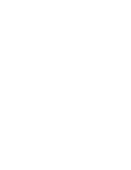 Subject: Job ApplicationDear Sir / Madam.I have an overall 11 yrs of expertise in the field of Customer Service & Office Administration.I am confident that my combination of practical work experience has prepared me for taking up new challenges & career goals.Having come from a leading firm in customer, client & office management field, I understand the level of professionalism and communication required for long-term success in the field.My background and professional approach to business will provide your office with a highly productive output.Enclosed is a copy of my resume, which more fully details my experience for the position.Request you to please consider my application.Do let me know if I need to contact your office to inquire about a potential meeting date and time. I look forward to meeting you soon.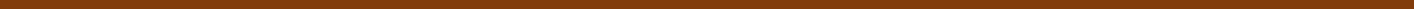 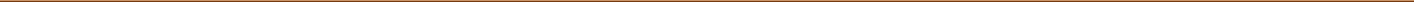 	Page 1 of 4Date of Birth: 6thOctober, 1986Work Experience: 11 YearsObjective: To contribute to the growth of the organization by providing high quality performance & to share my experience particularly in Customer Service & Office Administration.Profile: I am an experienced professional with overall 11 years of expertise in the areas of customer, client, people & office management.Professional Expertise:Office AdministrationClient ManagementCustomer ManagementStake Holder ManagementTeam ManagementConducting monthly performance reviews for employeesMaintaining Process documentsReporting on ExcelPower Point presentationAdditional Skills:Excellent command over written & spoken EnglishEmail & Common Mailbox managementHandling Escalations &queries on emailProcess TrainingInterviewing first level agents (New Hire)Projects Conducted:End to end transition & setup conducted for a new process from offshoreManaged all issues from employees related to facilities (An initiative for employee satisfaction - Gallup Survey)Educational Qualification:➢	Commerce StreamYear of Passing: Feb 2004University: Pune	Page 2 of 4Organizational Experience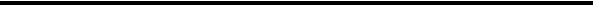 ➢	Tech Mahindra Business Services Pvt. Ltd (Mumbai – India) Designation: Business Administrator (SME)Tenure: 11 YearsClient Name & Website: Three Mobile (UK & Ireland Based) - three.ie1.  Business Administrator (SME) Oct12 – Dec16Key ResponsibilitiesProcessing of applications received from sales team in IrelandArranging & validation of Proofs & paperwork for complianceVerification of ID proofs (Passports, Driver’s license, EU ID card)Verification of Address proofs (Utility Invoices, Bank/Credit card statements, Operator Invoices)Handling queries & escalations from stake holders & managersClient Management & Business review during their annual visitsDaily work load management to ensure agreed service levels are meetManaging breaks & leaves for the team to ensure adequate staffing is availablePublishing of daily / monthly reports regarding volumes & team performance (excel based)To conduct daily team briefings to keep employees updated with the recent changesConducting Monthly & Six Monthly review of the team’s performanceConducting basic excel skills training & refresher process trainings for bottom quartile.2.  Consumer & Business Administrator (SME) Oct10 – Sep12Key ResponsibilitiesReviewing telecom accounts with suspicious activitiesMonitoring of accounts with high usageContact customer related to high usageDaily work load management to ensure agreed service levels are meetHandling queries raised by stake holders & managersPublishing of daily / monthly reports regarding volumes & team performance (excel based)3.  Junior Consumer Administrator May09 to Sep10Key ResponsibilitiesProcessing of consumer applications received from sales team in IrelandPerforming proof reading for documents sent by applicants. Documents verified are passport, driver’s license, bank statements & other utility billsVerifying Customer card (Debit/Credit) details used for online transactions by calling the bankCoordinating & following up with Sales team on emails for proofs & paperworkHighlighting High risk orders to stake holders to further investigate the sameCarried out end to end training for new employees joining the team.Handling queries raised by stake holders & managers.	Page 3 of 4Organizational Experience4.  Senior Customer Service Advisor (Lost & Stolen Division) Oct08 to Apr09Key ResponsibilitiesHandling inbound calls for customers who have lost or damaged their devicesSuspending accounts and blacklisting devices for lost or stolen accountsCross selling handsets with an offer of extending current contract term, further allowing customers to continue the serviceUpselling phone insurance & explaining Terms & conditions when setting up InsurancesPlacing requests to track last used device after it was lost or stolenAdvising customers about high unauthorized usage occurred on their accounts.5.  Junior Analyst (Improvements and Projects Team) May08 to Sep08Key ResponsibilitiesAnalyzing& implementing new ideas suggested by the floor staffScreening of valid & effective suggestions to further execute themCo-coordinating with the change department to further analyze the suggestion and gather required data in order to execute the ideaCarrying out introduction program about the department for new joinersAttending Change-Operations meet to gather more knowledge about ongoing projects.Arrange meets with the change team in order to solve and better analyze valid suggestions.6.  Senior Technical / Customer Support Advisor (Customer Care) May07 to Apr08Key Responsibilities•	Handling Inbound calls for technical support for both handset and (MBB) Mobile Broad Band•	Providing end to end technical support for all products•	Troubleshooting issues raised by customers related to network & devices•	Booking handsets & modems for repair•	Handling queries related to faults after repair.7.  Senior Customer Service Advisor (Customer Care) May06 to Apr07Key ResponsibilitiesHandling Inbound calls for Customer services & providing end to end customer supportHandling bill related queries along with bill explanationActivating add-on services, changing tariffs, porting in numbers etc.Placing requests for bill recalculation due to incorrect charges, billing errors, missing credits & discounts.8.  Customer Service Advisor (Customer Care) May05 to Sep05Key ResponsibilitiesHandling Inbound Customer service calls for prepaid customersRegistration & setup of new prepaid accountsHandling voucher top up queries & activating the vouchersExplaining call charges to customers & assisting customers with technical support.                                                                                                                                                      	Page 4 of 4